NAME:Date to be handed in:MARK (out of 100):Pure MathematicsA Level:   Practice PaperTime:  2 hours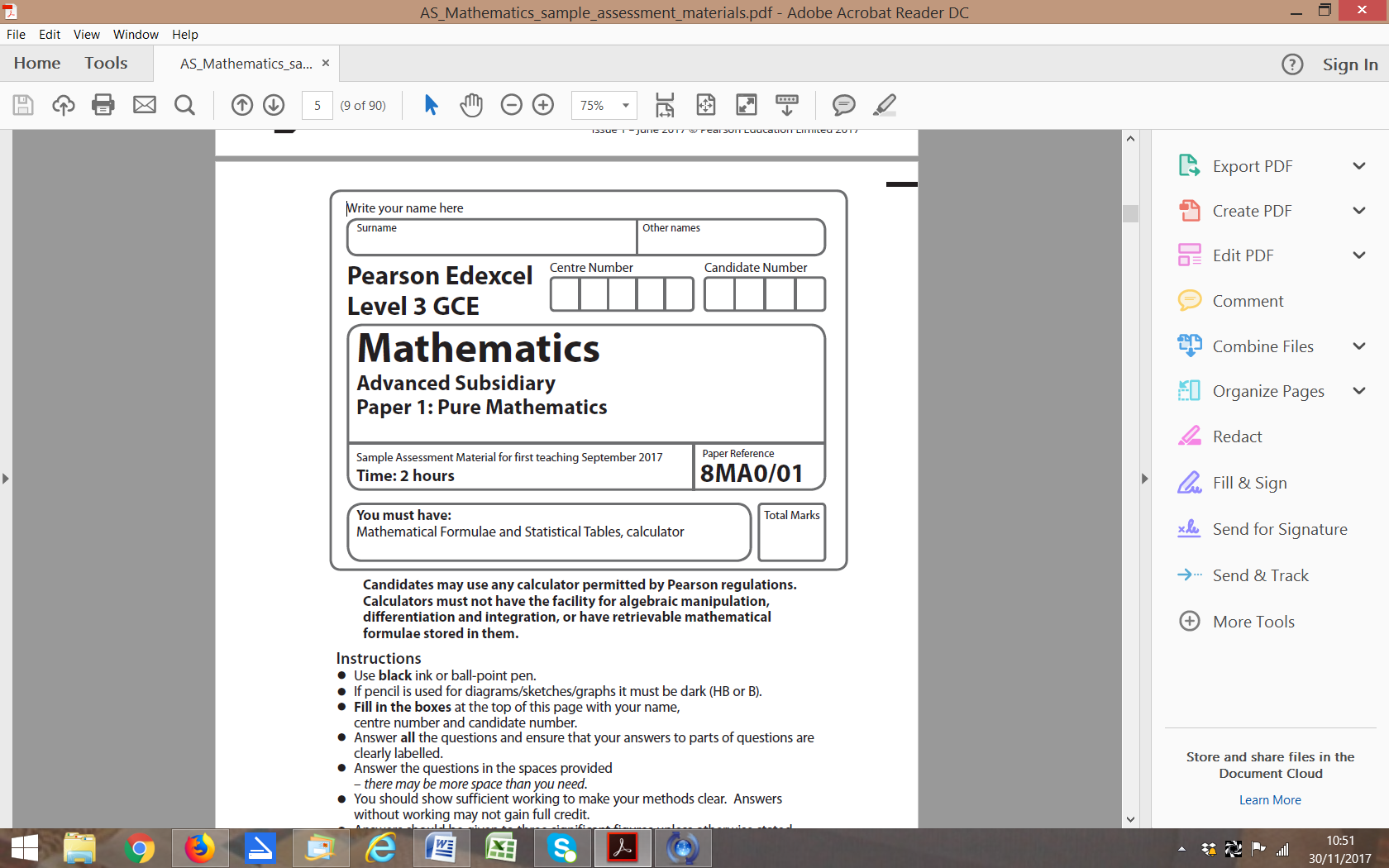 Questions to revise:1	It is suggested that the sequence  produces only prime numbers.	a	Show that ,  and  produce prime numbers.					(2 marks)	b	Prove by counter example that the sequence does not always produce a prime number.															(2 marks)2   	Find											(4 marks)3   	Use proof by contradiction to show that, given a rational number a and an irrational number b, 	a − b is irrational.										(4 marks)4      Given that, find:a	in terms of y										(2 marks)b	Show that   where k is a constant which should be found.		 	(3 marks)  5	a    Prove that						(3 marks)b    Hence solve, in the interval , the equation  			(3 marks)6	a	Given that , show that 		(4 marks)b	Hence prove that								(2 marks)7		Show that f (x) can be written as  and find the values of P, Q, R, V and W. 														(7 marks)8	The diagram shows a sketch of part of the graph y = f(x) where 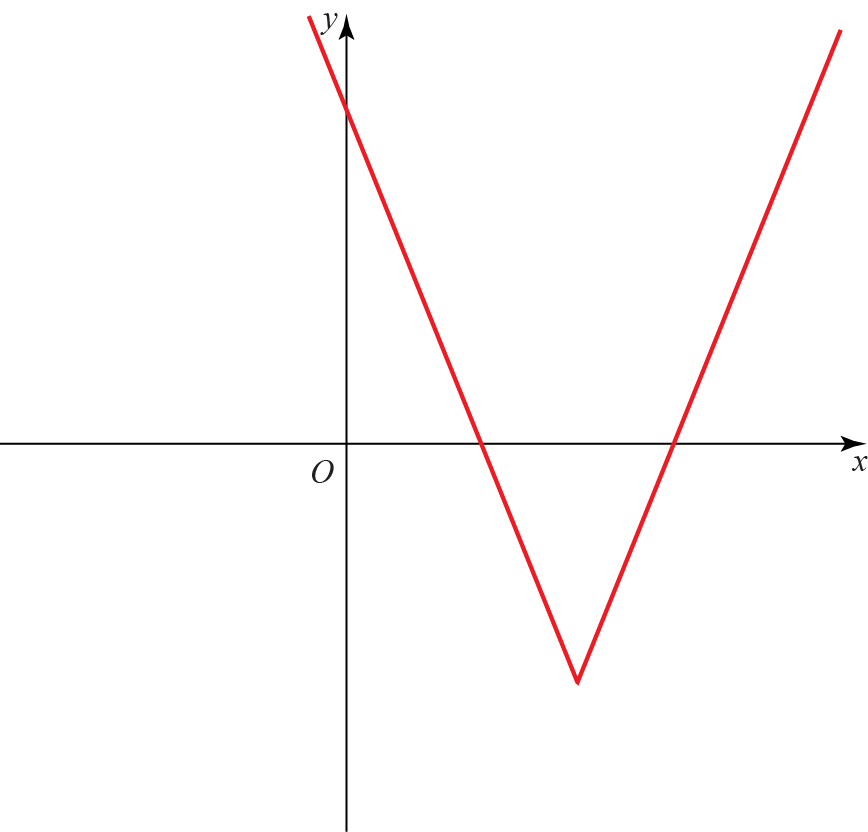 a	State the range of f.		(1 mark)b	Given that , where k is a constant has two distinct roots, state the possible values of k.														(7 marks)9	C has parametric equations ,,  	a   Show that the cartesian equation of C is,over an appropriate domain.														(4 marks)    Given that C is a line segment and that the gradient of the line is −1,     b	show that the length of the line segment is, where a is a rational number to be found.				(4 marks)10	Given that, find the value of b showing each step in your working.														(8 marks)11	At the beginning of each month Kath places £100 into a bank account to save for a family holiday.         Each subsequent month she increases her payments by 5%.         Assuming the bank account does not pay interest, find        a   the amount of money in the account after 9 months.						(3 marks)     Month n is the first month in which there is more than £6000 in the account.     b   Show that 									(4 marks)	Maggie begins saving at the same time as Kath. She initially places £50 into the same account and plans to increase her payments by a constant amount each month.     c   Given that she would like to reach a total of £6000 in 29 months, by how much should Maggie           increase her payments each month?								(2 marks)12	A particle of mass 3 kg is acted on by three forces,  ,          and  .a	Find the resultant force R acting on the particle.	           	(2 marks)b	Find the acceleration of the particle, giving your answer in the form       (2 marks)	c	Find the magnitude of the acceleration.	           	(2 marks)d	Given that the particle starts at rest, find the exact distance travelled by the particle            in the first 10 s.	           	(3 marks)13	The graph y = h(t) models the height of a rocket t seconds after launch.	a   Show that the rocket returns to the ground between 19.3 and 19.4 seconds after launch.   	(2 marks)														b   Using t0 = 19.35 as a first approximation to α, apply the Newton–Raphson procedure once 	     to h(t) to find a second approximation to α, giving your answer to 3 decimal places.		(5 marks)	c   By considering the change of sign of h(t) over an appropriate interval, determine if your answer           to part b is correct to 3 decimal places.							(3 marks)14	a   Show that the first three terms in the series expansion of f(x) can be written as   													(7 marks)b	Find the exact value of f (0.01). Round your answer to 7 decimal places.			(2 marks)c	Find the percentage error made in using the series expansion in part a to estimate 	the value of f (0.01).   Give your answer to 2 significant figures.				(3 marks)(TOTAL:  100 MARKS)Qu1234567891011121314